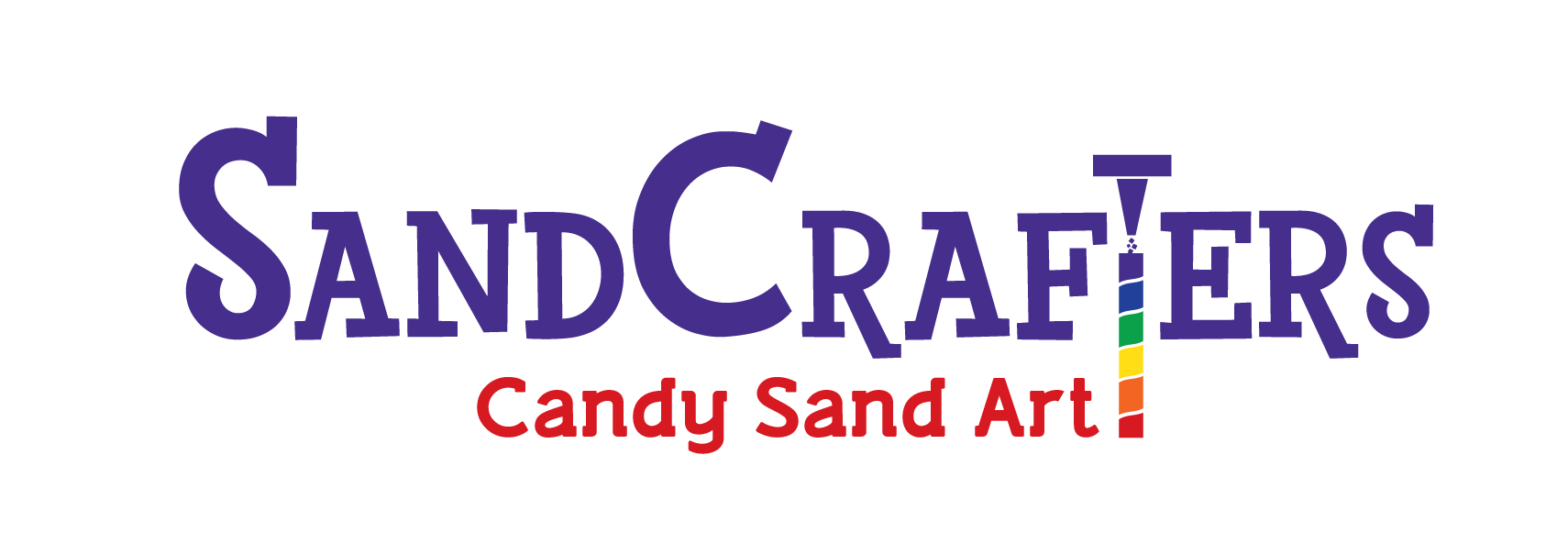 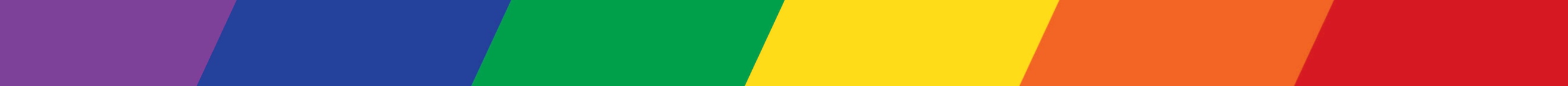 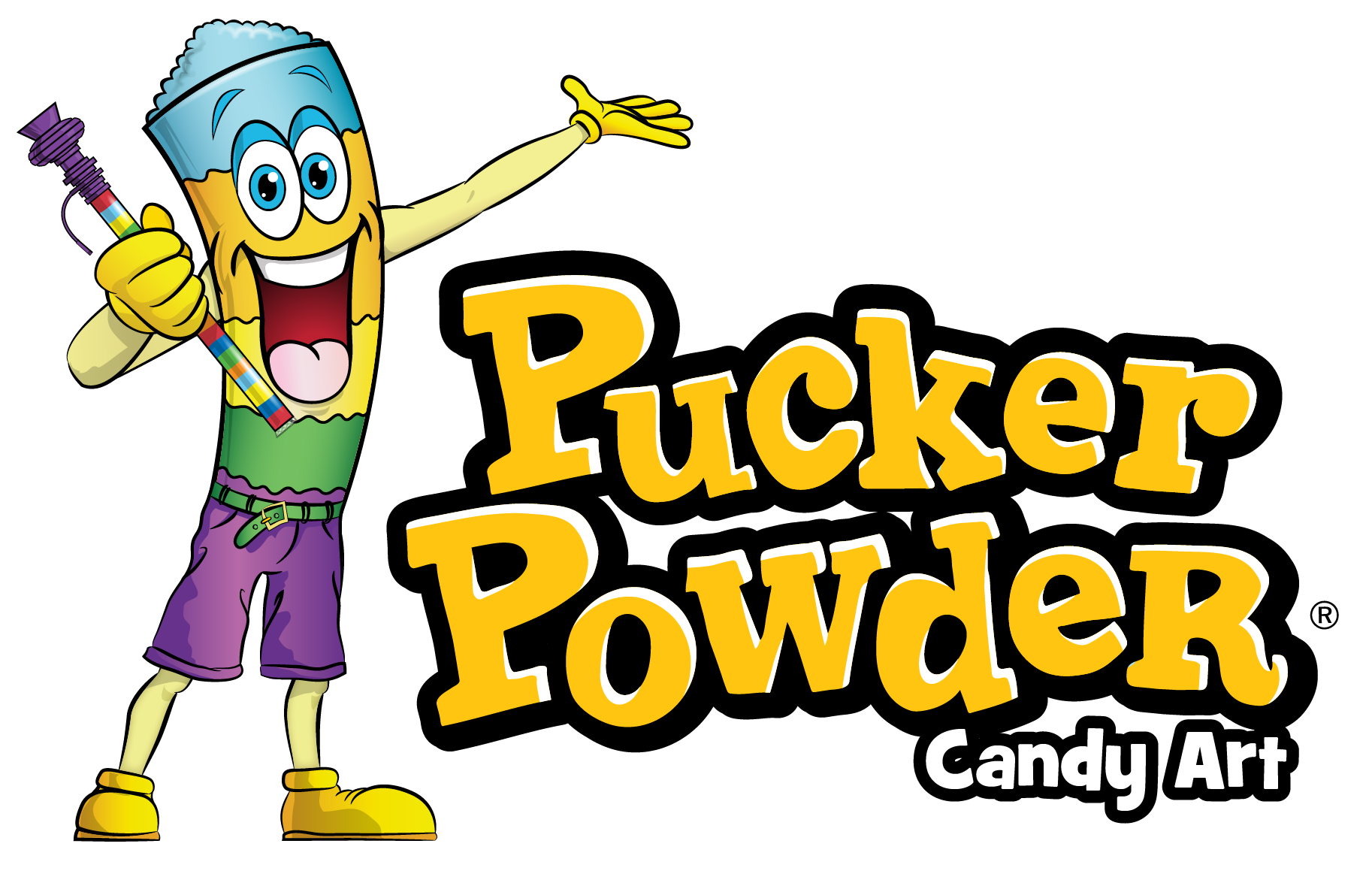 Crafting fun for over 25 YEARS!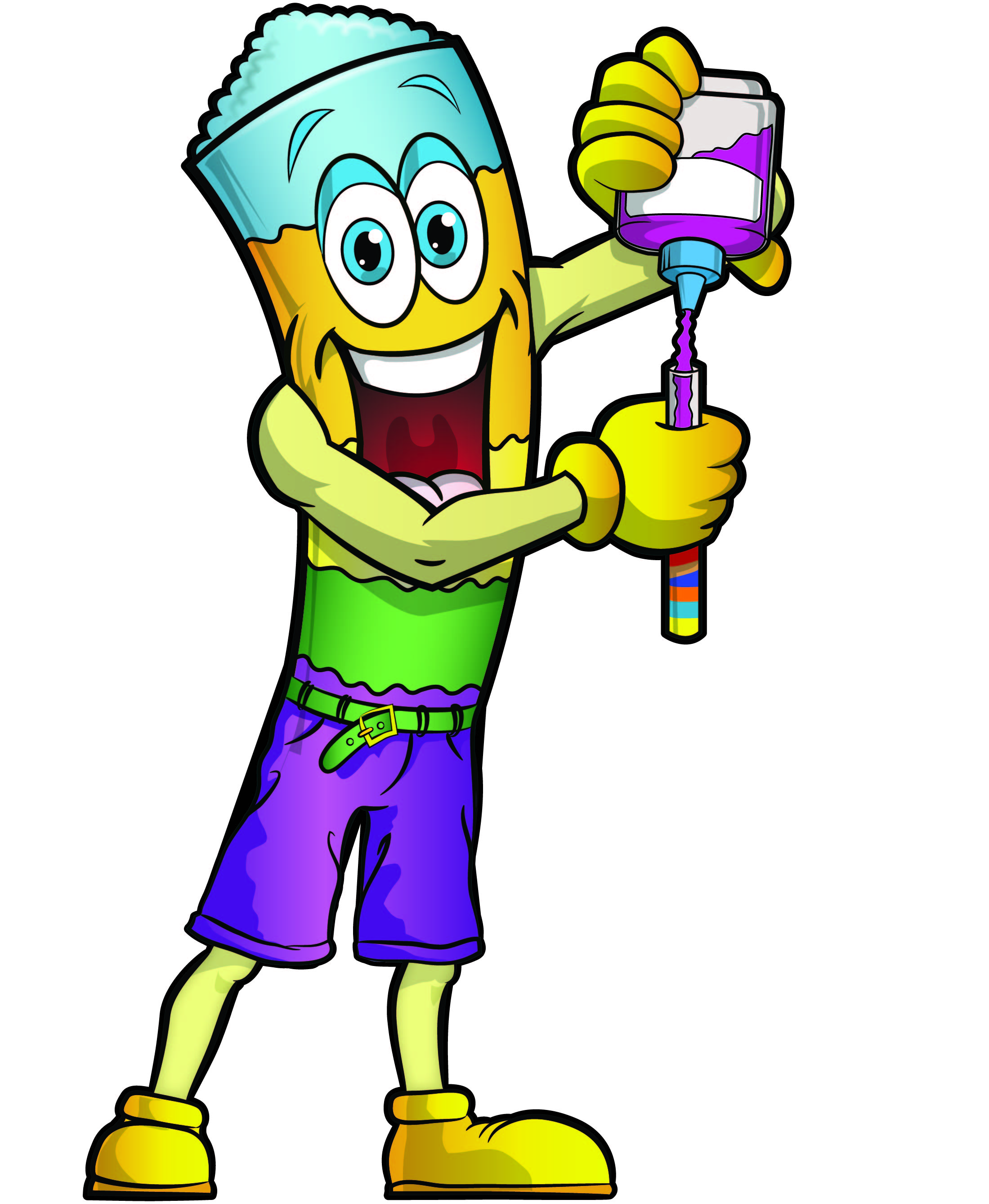 SandCrafters Candy Art is a hands-on, engaging activity for all ages 4 to 104!  Make your own pixie stick.  Simple to add to any event.  It is an activity and a treat – as much FUN to make as it is to eat.  Easy set-up & clean-up.LOW SUGAR CONTENT: A 12" straw contains only 14 grams of sugar - less than 1/3 the sugar in a bag of Skittles.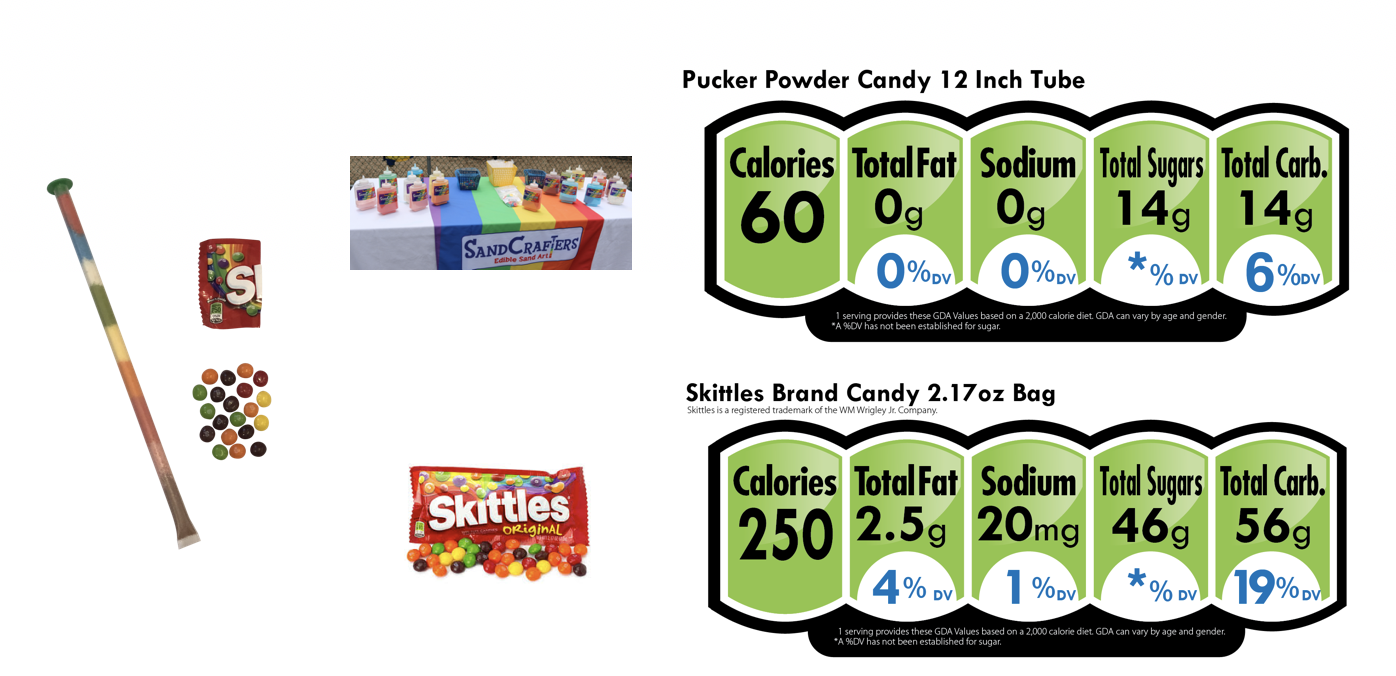 SAFETY firstFree of ALL 9 major allergens (made in a facility free of peanuts, tree nuts, dairy, eggs, wheat, soy, fish, shellfish, sesame), gluten-free, gelatin-free and kosher.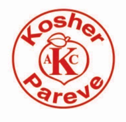 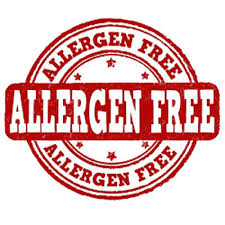 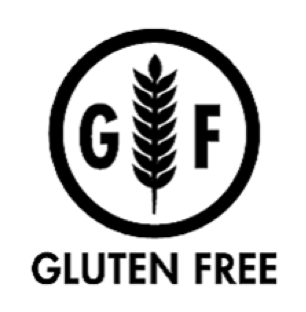 Manufactured in an FDA-compliant facility in the USABottles are safety-sealed and labels include nutritional information and ingredients 
unique to each flavor, including food dyeStraws and caps are factory sealedNo need to wonder about product age - each bottle is clearly marked with the Production Date AND Best-Used-By DatesNo prepayment required: Net 20 terms are available for our school customers - hold your event, collect the money and then pay the bill.Orders can be shipped within 24 hours or held until close to your event datePrices include the bottles of candy – always more than enough!Customize your flavors: Pick your own flavors, or leave it to us, and we will send a combination of the most popular flavors and colors.Flexible order quantity: Minimum order is 90 straws and then multiples of 30'sPROFITABLE: Make 50% to 75% profit or MORESandCrafters can provide artwork for newsletters, posters, announcements, etc.To learn more about SandCrafters edible sand art products, visit our website, give us a call at 1.800.FUN.SAND (800.386.7263), or send an email. Order online, by phone or complete an order form and fax/email/mail to us.  About SandCrafters: SandCrafters has been in operation for over 20 years, started by a mom who began as a volunteer running sand art tables at school fairs and other community events. We have first-hand experience to be able to relate to our customers.  SandCrafters is now a family run business focused on providing Fun, Easy & Profitable crafts.  We have become the leading distributor of edible sand art to schools, communities, hotels, camps, entertainment companies, religious organizations and other businesses.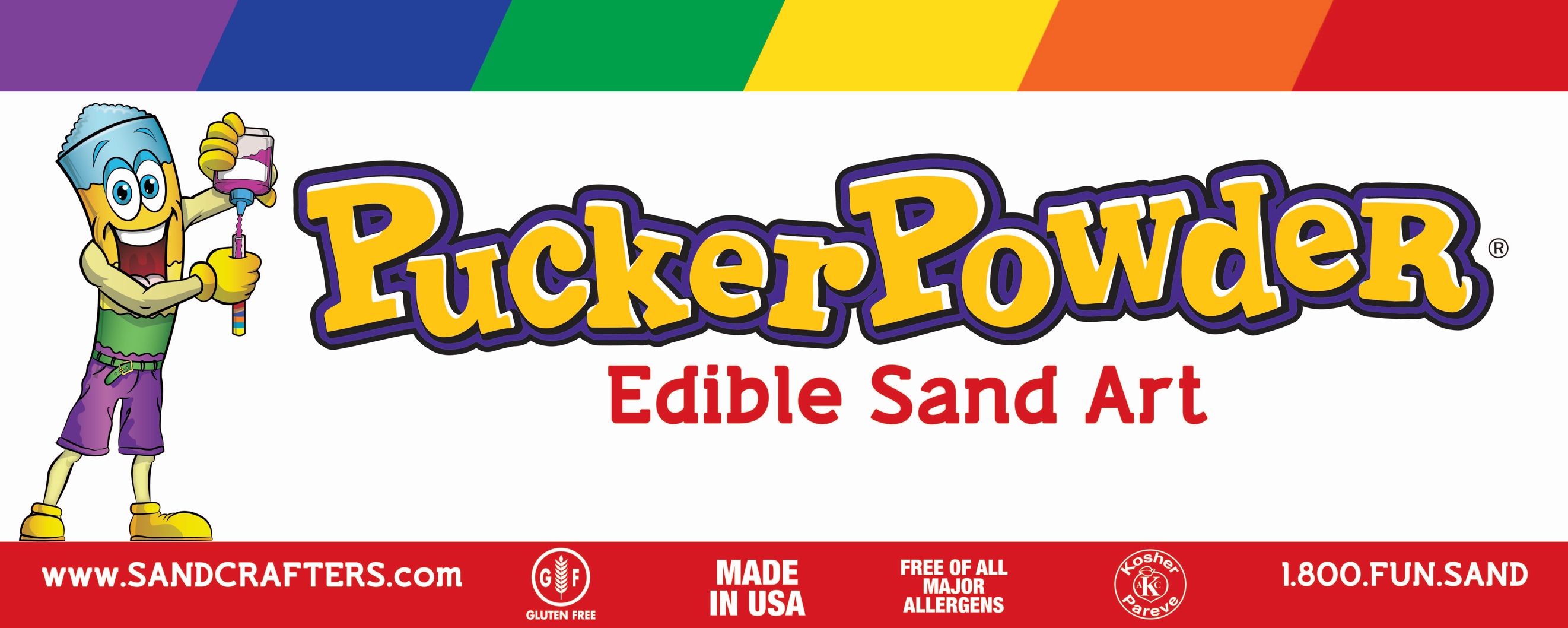 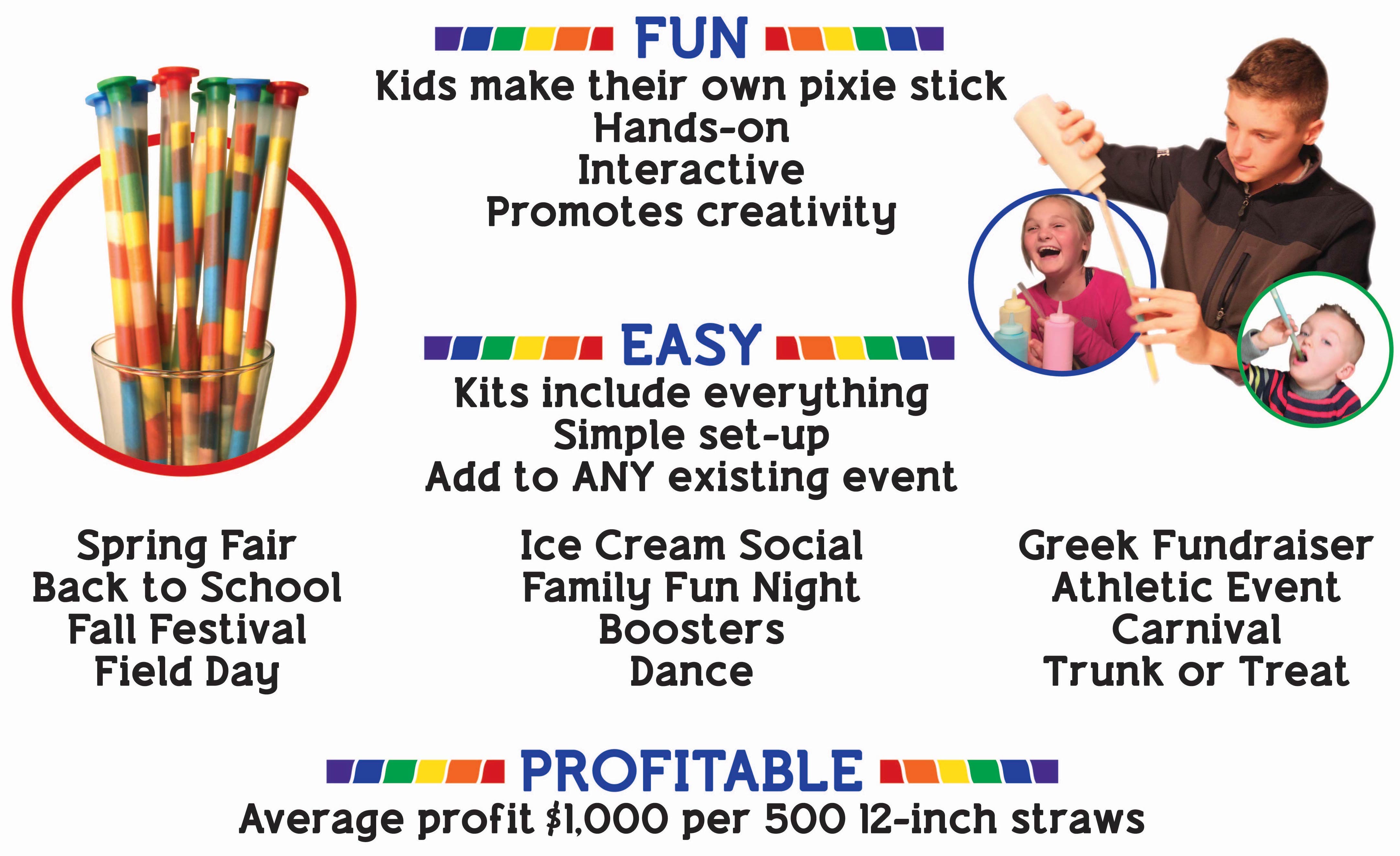 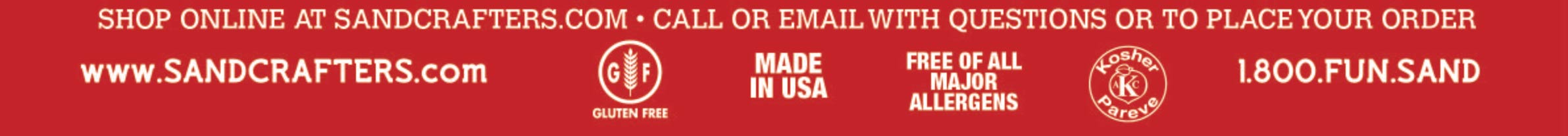 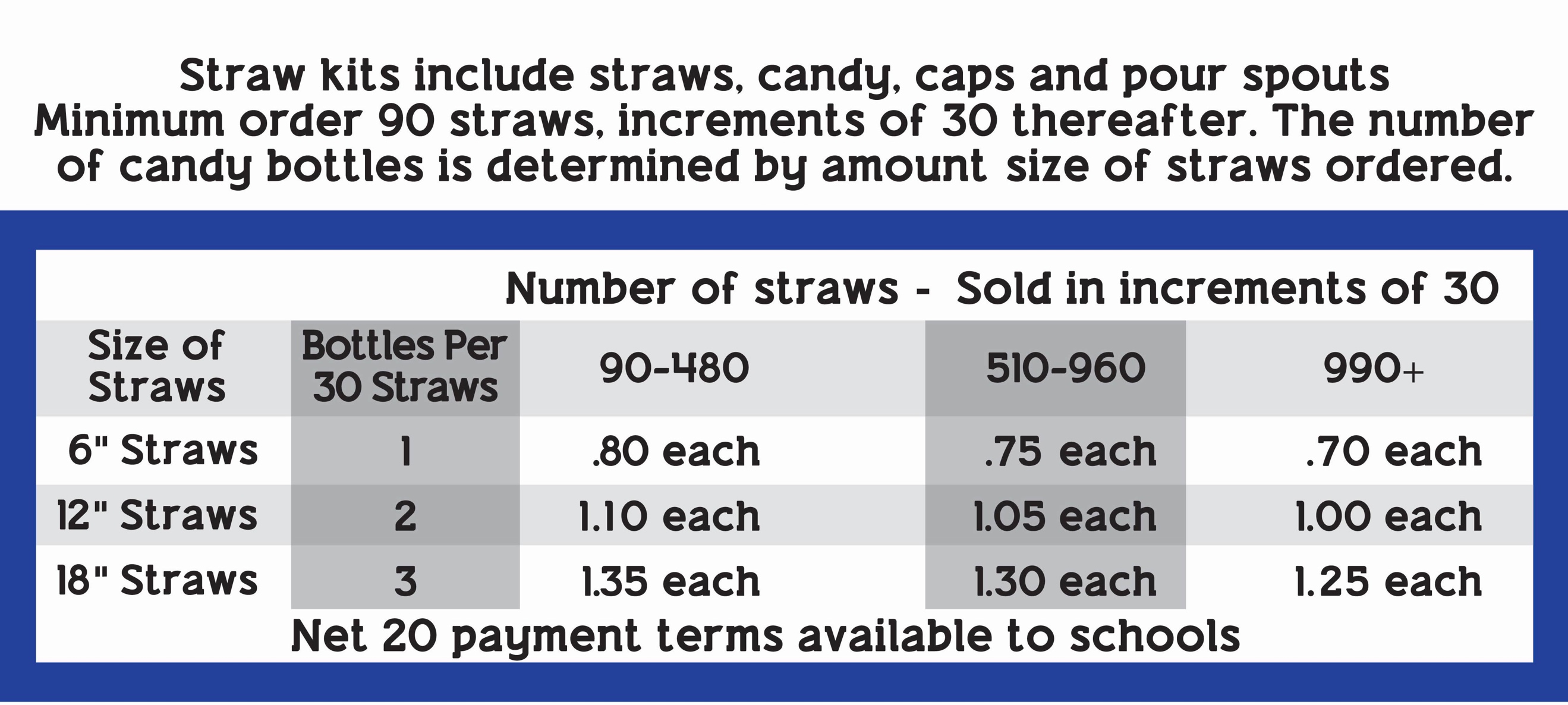 FUN…   EASY…   PROFITABLE6" Straws Sample Profit6" Straws Sample Profit12" StrawsSample Profit12" StrawsSample Profit18" StrawsSample Profit18" StrawsSample Profit510 Straws17 Bottles510 Straws17 Bottles510 Straws34 Bottles510 Straws34 Bottles510 Straws51 Bottles510 Straws51 BottlesBuy for:$1.05 eachBuy for:$1.30 eachBuy for:$1.50 eachSell for:$3.00 eachSell for:$5.00 eachSell for:$6.00 eachCost: $     535.50 Cost: $     663.00 Cost: $     765.00 Sales: $  1,530.00 Sales: $  2,550.00 Sales: $  3,060.00 Profit: $     994.50 Profit: $  1,887.00 Profit: $  2,295.00 